Risk AssessmentRisk AssessmentRisk AssessmentRisk AssessmentRisk AssessmentRisk Assessment for the activity ofFace to face events of the Sports and Exercise Medicine SocietyFace to face events of the Sports and Exercise Medicine SocietyDate28/10/2021Unit/Faculty/DirectorateMedSoc SUSUAssessorLine Manager/SupervisorSUSU Activities TeamsSigned offPART A PART A PART A PART A PART A PART A PART A PART A PART A PART A PART A (1) Risk identification(1) Risk identification(1) Risk identification(2) Risk assessment(2) Risk assessment(2) Risk assessment(2) Risk assessment(3) Risk management(3) Risk management(3) Risk management(3) Risk managementHazardPotential ConsequencesWho might be harmed(user; those nearby; those in the vicinity; members of the public)InherentInherentInherentResidualResidualResidualFurther controls (use the risk hierarchy)HazardPotential ConsequencesWho might be harmed(user; those nearby; those in the vicinity; members of the public)LikelihoodImpactScoreControl measures (use the risk hierarchy)LikelihoodImpactScoreFurther controls (use the risk hierarchy)Security/privacy issues related to use of video or voice call software.Data protection breachAll participants326Create password for participantsAsk participants to verify whether they are a student/member of SUSUAvoid publishing links and passwords on social media or in public forumsParticipants to be directed not to pass on link details to persons who are not members of SUSU, regardless as to how well they know themNon-members should only be allowed to join if they are trusted by the committee, provide a clear benefit to the society such as instruction/guidance and can be verified by the hostMeeting host to compare the list of participants within the digital platform against the list of those expected to be in attendance at the start of every meeting.122Virtual meeting host to remove uninvited participants from the meeting where possibleUsing other person’s personal details to host  or participate in public eventsData protection breachPerson whose details are used 326Students to stream and join sessions using their own software account and identity rather than using another person’s details If a participant is using another person’s device, they should change the automatic participation name where applicable (e.g. John’s iPad)122Participants have remote access to other’s devices Data protection breachAll participants236Activity host to switch off device access in account settings Participants to be reminded not to give access to or request access from the activity host 133Unauthorised recording of sessionsData protection breachAll participants236Switch off in software settings where applicableEnsure all participants are aware that the session must not be recorded by any person  unless agreed and publicised clearly beforehand and with a clear description of how the recording will be used and who it will be available to.133Activity hosts to make participants aware if they notice a person is recording session without prior agreementIf observed to be recording; activity hosts to ask the person to stop. Refusal justifies removal from the activity.Inappropriate behaviourBullying and harassment of participantsAll participants236SUSU believes everyone should be able to enjoy their time at university and all the experiences that go along with that. SUSU has a zero-tolerance approach regarding discrimination, prejudice, hate crime, racism, sexual misconduct, and any vicitimisation through any activity, including onlineParticipants to be reminded to be respectful of othersActivity host to have read SUSU’s Expect Respect Policyhttps://www.susu.org/downloads/SUSU-Expect-Respect-Policy.pdf 133Activity host to remove participants from the online activity if they are behaving inappropriatelyActivity host to report inappropriate behaviour to SUSU’s Activities team (activities@susu.org)Physical activity Participants who do not have the appropriate skill level may accidentally injure themselves during the activityParticipant236Ensure all participants are aware of the required skill level in advance of the session Remind participants of the required skill level at the start of the session133(Optional) offer alternative physical activity during the session for participants who have a lower skill level Advise a participant to sit out the session if that person’s lack of skill makes the activity unsafe for themNotify the Activities Team at SUSU of any injuries resulting from any club/society activityCOVID-19 transmission in face to face eventsPhysical illness and community transmission of virusAll participants, including committee members, guests, speakers, attending society members4416Wear and encourage face coverings when moving around inside our buildings or in crowded spaces Practise good personal and hand hygiene by offering hand sanitiser gel and hand washing facilities to participantsContinue to practise physical distancing wherever possibleEnsure areas of common space used are cleaned regularly. Follow appropriate meeting room and local guidance  3412Physical controls – social distancing, regular cleaning of common areas, hand washing facilities and equipment, adequate room space and ventilationPPE – Encourage use of face coverings inside building and in crowded spacesAdmin – collect contact details of all participants to allow tracking & tracing should there be any COVID-19 casesFacility guidance to be followed as per updated University Conduct Code found at https://www.southampton.ac.uk/coronavirus.pagePART B – Action PlanPART B – Action PlanPART B – Action PlanPART B – Action PlanPART B – Action PlanPART B – Action PlanPART B – Action PlanPART B – Action PlanRisk Assessment Action PlanRisk Assessment Action PlanRisk Assessment Action PlanRisk Assessment Action PlanRisk Assessment Action PlanRisk Assessment Action PlanRisk Assessment Action PlanRisk Assessment Action PlanPart no.Action to be taken, incl. CostBy whomTarget dateTarget dateReview dateOutcome at review dateOutcome at review date1Ensure hand sanitisers available at event venues (source from University)PresidentTBC (on day of event)TBC (on day of event)TBC2Ask all event attendees to ensure a negative lateral flow test before attending eventPresidentTBC (before day of event)TBC (before day of event)TBC3Ensure contact details of participants to face to face events are collected on the dayCommittee TBC (on day of event)TBC (on day of event)TBC4Encourage wearing face masks and social distancing (2 metres) at all eventsCommittee TBC (on day of event)TBC (on day of event)TBCResponsible manager’s signature: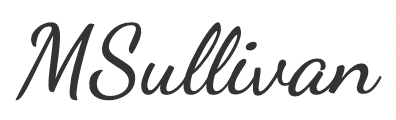 Responsible manager’s signature:Responsible manager’s signature:Responsible manager’s signature:Responsible manager’s signature:Responsible manager’s signature:RHassanResponsible manager’s signature:RHassanResponsible manager’s signature:RHassanPrint name: MAX SULLIVANPrint name: MAX SULLIVANPrint name: MAX SULLIVANPrint name: MAX SULLIVANDate:28/10/2021Print name: Rifat HassanPrint name: Rifat HassanDate 02/11/21